CV WritingLevel 1/2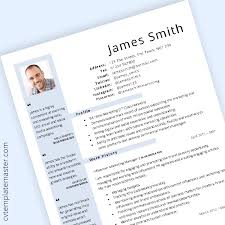 Name: Progression Tutor:Date started:Date finished:CV Writing Skills Activity ObjectivesTo know what a CV is.To be able to highlight some key features of a CV.To understand what some of the key features of a CV should contain.To identify features of a good CV and a poorly written CV.Recap Create a CV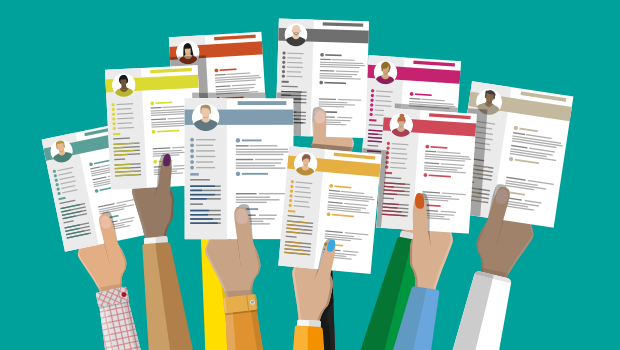 CV’sA CV is often attached when applying for work.  Not all employers require one BUT if the employer requests a CV, you should send one in with your application.So, what is a CV?TASK 1 Fill in the gaps in the paragraph below, which describes what a CV is and explains what it is used for.Use the words below to help you: A  ______ is short-hand for Curriculum Vitae (Latin)  It is sometimes used to _________ for jobs.  The employer uses the information to get a _____________ idea as to whether a candidate is suitable for a job.The ___________ may receive many CV’s for one job.  How long do you think an employer will spend (on average) looking at your CV? (Tick the appropriate answer)Believe it or not, an employer will spend approximately 9 seconds initially on your _______ to see if they think it is worth spending any more time on your _______________.  What should a CV contain?Task 2 Now we have identified what a CV is, lets think about what information might be needed in a CV.Below are some ideas.  Highlight the one which would be useful to an Employer: Comparing CV’sSo far you have identified:What a CV is  What it is used forSome of the information it should contain.Task 3 Using this information you now have, look at the two examples of CV’s and decide which one you think would be the best to send with an application for a job at ‘One Cup Cafe’.   REMEMBER the applicant is trying to ‘SHINE’ out from potentially 100’s of others!Give three reasons why the CV you chose is better than the other.1.2.3.Example 1Ann Other47 Down Lane,SometownPC1 7STTelephone 09876543210Personal StatementI have excellent communication and customer service skills and I feel that these would be well placed given the nature of the business at One Cup Cafe.  I have experience in working within a busy catering environment, working with and attending a wide range of people and personalities.  I work well within a team environment where I would use my initiative to maintain high standards and promote sales.SkillsGood organisational skillsExcellent communication skillsExcellent customer service skillsGood time keepingGood maths and English skillsGood standards of food and personal hygieneEducationWork ExperienceAchievementsBronze Duke of Edinburgh awardBasic food hygiene certificateHobbies and InterestI enjoy playing team sports such as Football and Basket Ball and I play for Sometown Ladies Football team where I play in goal.  I enjoy drawing and I especially like drawing the birds I see in my parents garden.ReferencesAvailable on request.Example 2                                         CVMy name is Ann Other and I live with my Mum and Dad at 47 Down Lane,				Sometown				PC1 7STI am 18years old and I study at Sometown College where I hope to pass my Level 2 english and maths this year.I already have a Saturday Job at Sometown Chip Shop amd Mandy the lady that works with me said I was very good with the customers because I was very nice.I like cooking and I like to play Footie on a Saturday with Sometown Football team.  I play in Goal which is sometimes a bit boring.  I also like drawing and colouring in.  I am very skillfull at colouring in because I like to make sure I don’t go over the lines.I have a cat called Mini and she is small and black.  She likes to watch my Dad’s tropical fish.  I like watching TV.  Eastenders is my favourite program.  I also like watching For the Love of Dogs with Paul O’ Grady.  I would like a dog.I am a girl with brown hair and I have a disability that Mum says I shouldn’t mention Thanks for reading my CV.  I would really like a job at your cafe.  Recap Activity What is a C.V.? What does it stand for? What else does it include? When would you use a C.V.? What could you include on a school C.V.? Task 4  Using the guide below, create your own CV.  You could use this website; https://www.online-cv.co.uk/student-cv/ Qualities Reference Using the template above it is now your turn to create a CV.  Your nameYour pets nameYour addressPortland College’s addressWhether you are vegetarian, vegan or an omnivore.A contact telephone number for you.Where you went to school/collegeYour neighbours telephone number. The qualifications and level you achievedYour medical historyYou National Insurance number (NI)Your nationalityYour Date of Birth (DOB)What music you like listening toWhat your favourite foods areWhere you were bornReferencesYour skillsYour work experienceHobbies and interestsPlace of studyDates (from and to)Qualifications achievedThe Academy, Sometown01/09/2015-01/06/2019English (Level 3)Maths (Level 3)ICT (Level 3)The CollegeSometown01/09/2019-01/06/2020BTEC CateringEmployerDates (from and to)Brief description of jobSometown Chip Shop02/2019-PresentAssistant:Serving hot food to customersHandling moneyGood customer serviceTaking orders over the telephone – ,  – , , , 